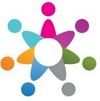 www.eegitimim.com Solution A + N + Z + E R + + Y N J E V M L + O + E O K + + T I A M I A Y L + O T B P A E I U C A D C A + I C L O R C C S G K I E A R + O R P A N A + R N E L O R X D + I O A B + R E E T + E O + + L N L G O E W V P + T S N + L I U Y O S A + I + O T + I O A B O R T G + + N N O + + L R M Y A A O + + + U P + + + T A O G U N + F O O T B A L L + + N R E C I F F O I G L O O + A A R E G R U B M A H + + + K N Z I U Q + + + + + + + + + T + + + + + + + + + + + + + + (Over,Down,Direction) AMBULANCE(2,11,NE)BALOON(8,6,NW)CAKE(10,4,NW)DOCTOR(3,6,NE)EMAIL(14,1,S)FOOTBALL(8,11,E)GORILLA(7,7,NW)HAMBURGER(12,13,W)IGLOO(11,12,E)JACKET(13,1,S)KANGAROO(1,14,NE)LOLLIPOP(1,10,NE)MACARONI(1,2,S)NOTE(12,9,NE)OFFICE(10,12,W)PENGUIN(12,7,N)QUIZ(6,14,W)RESTAURANT(10,6,SW)STOP(15,7,SW)TRAIN(1,11,NE)UNIVERSITY(11,10,N)VIDEO(15,1,S)WAGON(10,7,SW)XRAY(2,6,N)YOYO(6,8,SW)ZEBRA(5,1,SE)ABNWZVERYTYNJEVMLOOKEOKHYTIAMIAYLTOTBPAEIUCADCAZICLORCCSGKIEARQORPANAYRNELORXDXIOABCREETLEOENLNLGOEWVPZTSNFLIUYOSABIPOTQIOABORTGWNNNOEHLRMYAAOVFSUPAWNTAOGUNRFOOTBALLRPNRECIFFOIGLOOMAAREGRUBMAHPYZKNZIUQYGTJDBRGDTNJJLSLAWREKFHUAMBULANCEBALOONCAKEDOCTOREMAILFOOTBALLGORILLAHAMBURGERIGLOOJACKETKANGAROOLOLLIPOPMACARONINOTEOFFICEPENGUINQUIZRESTAURANTSTOPTRAINUNIVERSITYVIDEOWAGONXRAYYOYOZEBRA